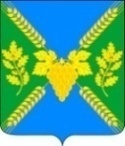 СОВЕТМОЛДАВАНСКОГО СЕЛЬСКОГО ПОСЕЛЕНИЯКРЫМСКОГО РАЙОНАРЕШЕНИЕот 21.12.2021				                                                                                      № 101село МолдаванскоеО признании утратившими силу отельных решений Совета Молдаванского сельского поселения Крымского района  В целях высвобождения нормативной правовой базы муниципального образования от актов, утративших свою актуальность ввиду изменения требований действующего законодательства к перечню вопросов, которые подлежат определению положением о виде контроля, руководствуясь пунктом 1 статьи 48 Федерального закона Российской Федерации от 6 октября 2003 гола № 131-ФЗ «Об общих принципах организации местного самоуправления Российской Федерации», статьей 3  Федерального закона от 31 июля 2020 года № 248-ФЗ «О государственном контроле (надзоре) и муниципальном контроле в Российской Федерации», Совет Молдаванского сельского поселения Крымского района,        р е ш и л: 1. Признать утратившими силу решения Совета Молдаванского сельского поселения Крымского района от:1) от 1 марта 2018 года № 165 «Об утверждении положения о порядке организации и осуществления муниципального контроля на территории Молдаванского сельского поселения Крымского района в области благоустройства территории Молдаванского сельского поселения Крымского района»;2) от 24 июня 2019 года № 219 «О внесении изменений в решение Совета Молдаванского сельского поселения Крымского района от  1 марта 2018 года № 165 «Об утверждении положения о порядке организации и осуществления муниципального контроля на территории Молдаванского сельского поселения Крымского района в области благоустройства территории Молдаванского сельского поселения Крымского район».2. Обнародовать настоящее решение путём размещения на информационных стендах, расположенных на территории муниципального образования и разместить на официальном сайте администрации Молдаванского  сельского поселения Крымского района в информационной сети Интернет.3. Решение вступает в силу со дня официального обнародования, но не ранее 1 января 2022 года,  Председатель Совета Молдаванского сельского поселения Крымского района 		                                                                                   Г.А.Буланович					     Глава Молдаванского сельского поселенияКрымского района                                                                                               А.Н.Шахов